 Buckinghamshire County Ladies Golf Association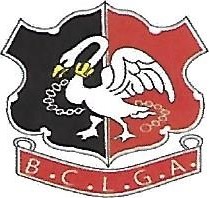 BUCKS CHALLENGE SHIELD	TEAM/CLUB 	v TEAM/CLUB B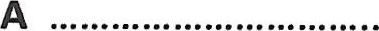 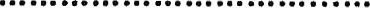 FIRST LEG AT CLUB ADate:-2022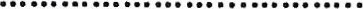 Team/Club A Results                                 H/cap   Result       	Points            Team/Club B Results	               H/Cap  Result   Points  SECOND LEG AT CLUB BDate:-2022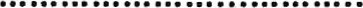        Team/Club A Results	H/Cap Result      	Points           Team/Club B Result	H/Cap	Result	Points1234567RESULT LEG 1:-RESULT LEG 1:-[   ][   ]1234   567RESULT LEG 2:-RESULT LEG 2:-RESULT LEG 2:-[   ]  [   ]  AGGREGATE RESULT:-AGGREGATE RESULT:-AGGREGATE RESULT:-AGGREGATE RESULT:-[    ][   ]